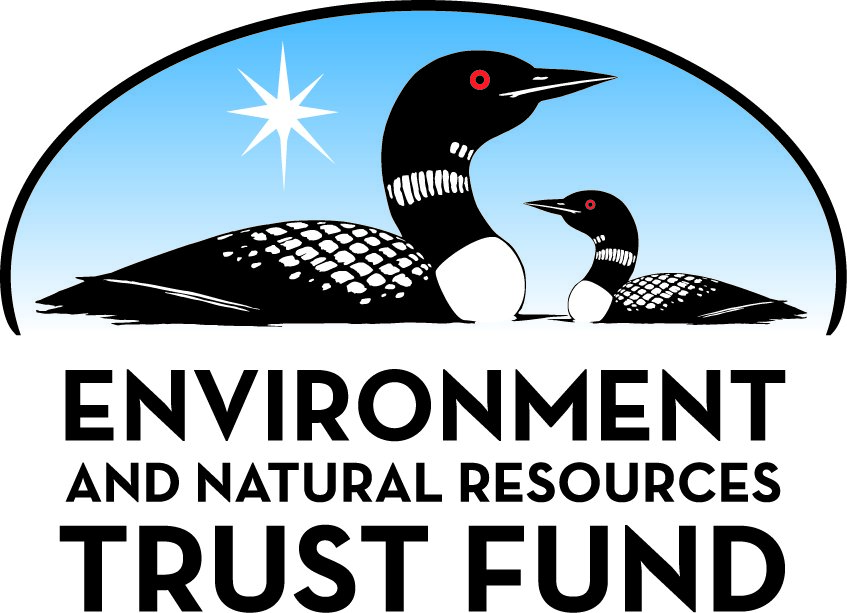 Environment and Natural Resources Trust Fund2023 Request for ProposalGeneral InformationProposal ID: 2023-247Proposal Title: Protecting Minnesota's Headwaters of the Mississippi/Pineland SandsProject Manager InformationName: Jamie KonopackyOrganization: Anishinaabe Agriculture InstituteOffice Telephone: (608) 630-0166Email: jamie.konopacky@honorearth.orgProject Basic InformationProject Summary: Enormous growth in irrigated agriculture in Minnesota’s Mississippi Headwaters/Central Sands has occurred without assessment of water resource impacts. This project will assess aggregate irrigation water quality and quantity impacts.Funds Requested: $1,769,000Proposed Project Completion: June 30, 2026LCCMR Funding Category: Water Resources (B)Project LocationWhat is the best scale for describing where your work will take place?  
	Region(s): CentralWhat is the best scale to describe the area impacted by your work?  
	Region(s): CentralWhen will the work impact occur?  
	During the ProjectNarrativeDescribe the opportunity or problem your proposal seeks to address. Include any relevant background information.Minnesota has seen enormous growth in irrigated agriculture in its Central Sands region, with little attention paid to aggregate water quality and quantity impacts to groundwater and surface water. In part, aggregate impacts to water resources have not been addressed because of the region’s complex hydrogeology consisting of sandy topsoils covering many layers of larger and smaller semi-confined and connected aquifers. The lack of hydrogeologic data and modeling has presented a problem for years, but the risk turned into crisis during the 2021 summer drought when indigenous and local communities watched water levels drop by feet in a matter of weeks, and the Department of Natural Resources experienced an influx of private well interference complaints. This project aims to shed new scientific light on aggregate impacts from irrigated agriculture in Minnesota’s Central Sands. Through additional water monitoring and model construction, the project will demonstrate current and projected future water quantity and quality impacts. Project information will be used to protect hunting, fishing and gathering treaty rights, recreational water uses and agricultural uses for current and future generations. The scientific data will provide key information for diverse water users to unite in water use, restoration and protection efforts.What is your proposed solution to the problem or opportunity discussed above? Introduce us to the work you are seeking funding to do. You will be asked to expand on this proposed solution in Activities & Milestones.Project leaders will start by gathering substantial additional surface and groundwater data in Minnesota’s Central Sands region. They will then proceed to use existing and newly gathered ground and surface water data to build a coupled Surface Water Assessment Tool (SWAT) and Modular three-dimensional finite-difference ground-water flow (MODFLOW) model. This predictive model will be the first of its kind to utilize updated information and modeling software to accurately capture and predict water quantity and quality impacts for Minnesota’s Central Sands region. The project will also build on County Geologic Atlases developed with generous funding from the Legislative-Citizen Commission on Minnesota Resources. Project work will stitch together previously developed county-by-county geologic atlas maps and bring them to life through animated modeling. Project monitoring and modeling will show the impact of long-term changes in human groundwater consumption in the critical Central Sands region including patterns and pathways of water and chemical flow and solute/chemical loading to surface and groundwater resources. The calibrated regional model will also make possible future scenario-based simulations that can analyze the impact of proposed pumping and severe weather events on smaller water resource areas within the larger Pineland Sands region.What are the specific project outcomes as they relate to the public purpose of protection, conservation, preservation, and enhancement of the state’s natural resources? 1.     Gather critical ground and surface water data in the Pineland Sands region

2.     Complete an integrated ground and surface water model 

3.     Analyze monitoring data and modeling outputs 

4.     Share monitoring data and modeling outputs with the Department of Natural Resources and Pollution Control Agency for use in irrigation permitting and impaired waters evaluation

5.     Provide a public white paper outlining scientific assessment and identifying opportunities to promote protection of treaty rights, recreational water uses and sustainable agriculture

6.     Educate and engage native and nonnative local communities regarding water data as well as shared water restoration and protection opportunitiesActivities and MilestonesActivity 1: Data gathering, modeling and community education and engagementActivity Budget: $1,226,000Activity Description: 
See included map of surface water monitoring sites and model boundary. Project technicians will gather flow, stage and chemical samples from 10-15 river sites and install and monitor six nested groundwater wells on two agricultural sites. Modelers will use newly gathered ground and surface water data, climate data, stratigraphic data from Minnesota County Geologic Atlases and existing well information to build and calibrate a regional, integrated ground and surface water model. Modelers will run scenarios assessing changes in ground and surface water quantity, patterns and pathways of water and chemical flow and solute/chemical loading to surface and groundwater resources.

Project leaders will work with native and non-native experts and community members to assess land changes over time and perceived impacts to water quantity and quality. Project leaders will engage native experts in gathering river and well data and share the same with native and non-native government officials, community members and farmers. Lastly, project leaders will begin conducting analysis of current policies and permitting framework and working with community members and experts to analyze opportunities to better protect resources for current and future generations.Activity Milestones: Activity 2: Public white paper; sharing of data and analysisActivity Budget: $543,000Activity Description: 
After data is collected and model outputs are available, project scientists and policy leaders will review scientific and policy assessments and compile a publicly available white paper as well as briefings for native and non-native government natural resource agencies. White papers and agency briefings will identify opportunities to promote protection of treaty rights, recreational water uses and sustainable agriculture. White paper findings incorporating upfront community engagement will be shared with community members and further input on opportunities for strengthening local water resource protection will be gathered.Activity Milestones: Project Partners and CollaboratorsLong-Term Implementation and FundingDescribe how the results will be implemented and how any ongoing effort will be funded. If not already addressed as part of the project, how will findings, results, and products developed be implemented after project completion? If additional work is needed, how will this work be funded? 
Once data and modeling outputs are made publicly available and shared with native and non-native government officials, they can be integrated into existing permitting policies/assessments, proposed policy reforms and future scientific research as needed. The model will also be available for use in more localized scenarios to better predict impacts to individual water resource areas within the larger Pineland Sands region.Project Manager and Organization QualificationsProject Manager Name: Jamie KonopackyJob Title: Environmental CounselProvide description of the project manager’s qualifications to manage the proposed project. 
Ms. Konopacky brings a decade of experience in developing and managing interdisciplinary projects focused on agriculture, water quality and water quantity. She has published, lectured and led projects on agriculture and water quality and quantity challenges throughout the Midwest.  Ms. Konopacky has experience working with federal and state agencies, Minnesota Department of Natural Resources, Minnesota Pollution Control Agency, Anishinaabe Tribal governments and natural resource departments and scientists on complex challenges at the intersection of agriculture and water resources. Recently, Ms. Konopacky has been working with Professors John Nieber and Joe Magner at the University of Minnesota Institute on Environment (I on E) as well as PhD candidates that will be carrying out project modeling and field work through programs with the I on E. Ms. Konopacky will play a critical role in connecting tribal community members and governments to project scientific data gathering and modeling through strong partnerships with the Anishinaabe Agriculture Institute and will also lead government liaison and public reporting elements of the project that focus on incorporating data and modeling results into policy analyses. While her broad experience across the Midwest and at the federal level bring important context and alternative perspectives to the project, Ms. Konopacky has also focused extensively on the specific agriculture, water quality, water quantity and treaty rights challenges in Minnesota’s Pineland Sands for several years. She stands ready to do the critical work of engaging diverse experts, scientists, state agencies and local communities on a project that will begin to holistically and scientifically address resource challenges in this critical part of Minnesota.Organization: Anishinaabe Agriculture InstituteOrganization Description: 
Anishinaabe Agriculture Institute (AAI) is a native-led, multicultural nonprofit located on the White Earth Reservation in Northern Minnesota. AAI is dedicated to building sustainable native communities and works to promote gardening, orchards and sustainable food production. AAI honors the Native wisdom that food is medicine. Working in coordination with a number of Indigenous food and farming programs, AAI focuses on native food sovereignty as the center of health, economic development, culture and native nationhood. AAI works in partnership with members of neighboring non-native communities and academic institutions seeking to promote greater understanding and shared learning around restoration and protection of natural resources for current and future generations. Concomitantly with on-the-ground efforts to build up local sustainable food production, AAI works with partners to research and protect water resources, honoring the native wisdom that water is life for humans, flora and fauna.Budget SummaryClassified Staff or Generally Ineligible ExpensesNon ENRTF FundsAttachmentsRequired AttachmentsVisual ComponentFile: Alternate Text for Visual ComponentVisual component...Financial CapacityFile: Board Resolution or LetterOptional AttachmentsSupport Letter or OtherAdministrative UseDoes your project include restoration or acquisition of land rights? 
	NoDoes your project have potential for royalties, copyrights, patents, or sale of products and assets? 
	NoDo you understand and acknowledge IP and revenue-return and sharing requirements in 116P.10? 
	N/ADo you wish to request reinvestment of any revenues into your project instead of returning revenue to the ENRTF? 
	N/ADoes your project include original, hypothesis-driven research? 
	NoDoes the organization have a fiscal agent for this project? 
	Yes,  Akiing8thfireDescriptionCompletion DateInstall equipment, gather data, inform modelingNovember 30, 2025DescriptionCompletion DateData analysis, interpretation written and oral communications and final productsJune 30, 2026NameOrganizationRoleReceiving FundsFrank Bibeau1855 Treaty AuthorityExpert on Treaty Rights and Indian LawNoMichael Fairbanks / no fundingWhite Earth NationTribal Chairman and director of tribal natural resources departmentNoProfessor John Nieber, P.H., P.E., Ph.DDepartment of Bioproducts and Biosystems Engineering, University of MinnesotaProvide advice on modeling of groundwater and surface water to supported graduate studentsNoResearch Professor, Joe MagnerDepartment of Bioproducts & Biosystems Engineering. University of MinnesotaProvide advice to field technicians and to graduate students on the setup of data acquisition systems and provide advice on the analysis of the data acquired during the project period.NoCategory / NameSubcategory or TypeDescriptionPurposeGen. Ineli gible% Bene fits# FTEClass ified Staff?$ AmountPersonnelField Techniciansset up and maintain field monitoring equipment, anCollect samples for water quality testing, and download data from instrumentation systems28.7%9$650,000Graduate Research AssistantsMonitoring data collected from the field, and developing and utilizing hydrologic and water quality models89%9$484,000Environmental CounselPollicy analysis, project management and community/government outreach33.5%2.25$301,000Assistant Policy SpecialistAssist with written analyses and government communications33.5%2.25$141,000Sub Total$1,576,000Contracts and ServicesTBDProfessional or Technical Service ContractChemical analysis of water samples3$79,000Sub Total$79,000Equipment, Tools, and SuppliesTools and SuppliesMiscellaneous materials; $2,500 per yearMaterials and supplies for setting up and maintaining field data systems$8,000Sub Total$8,000Capital ExpendituresSub Total-Acquisitions and StewardshipSub Total-Travel In MinnesotaMiles/ Meals/ Lodging450 miles/trip/year for 3 years at $0.585/mile; 20 nights/year @ $85/night/; 25 days meals/year @ $45/dayTo travel to field sites for collection of data$16,000Sub Total$16,000Travel Outside MinnesotaSub Total-Printing and PublicationSub Total-Other ExpensesGroundwater Monitoring Wells; 6To install groundwater monitoring wells by licensed well contractor$90,000Sub Total$90,000Grand Total$1,769,000Category/NameSubcategory or TypeDescriptionJustification Ineligible Expense or Classified Staff RequestCategorySpecific SourceUseStatusAmountStateState Sub Total-Non-StateNon State Sub Total-Funds Total-TitleFileBoard ResolutionAkiing 8th Fire FY20Akiing Fiscal SponorshipTitleFileLetter of Support from 1855 Treaty Authority